SEMANA DEL 27 DE SEPTIEMBRE AL 1 DE OCTUBRE DEL 2021 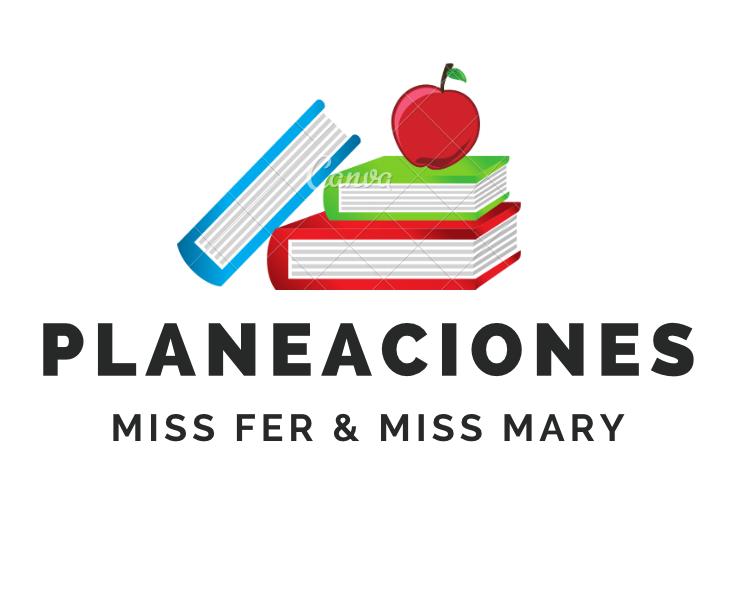 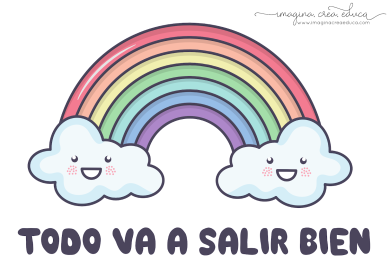 PLAN DE TRABAJOESCUELA PRIMARIA: ___________	SEXTO GRADO	MAESTRO (A): _________________Anexo #1 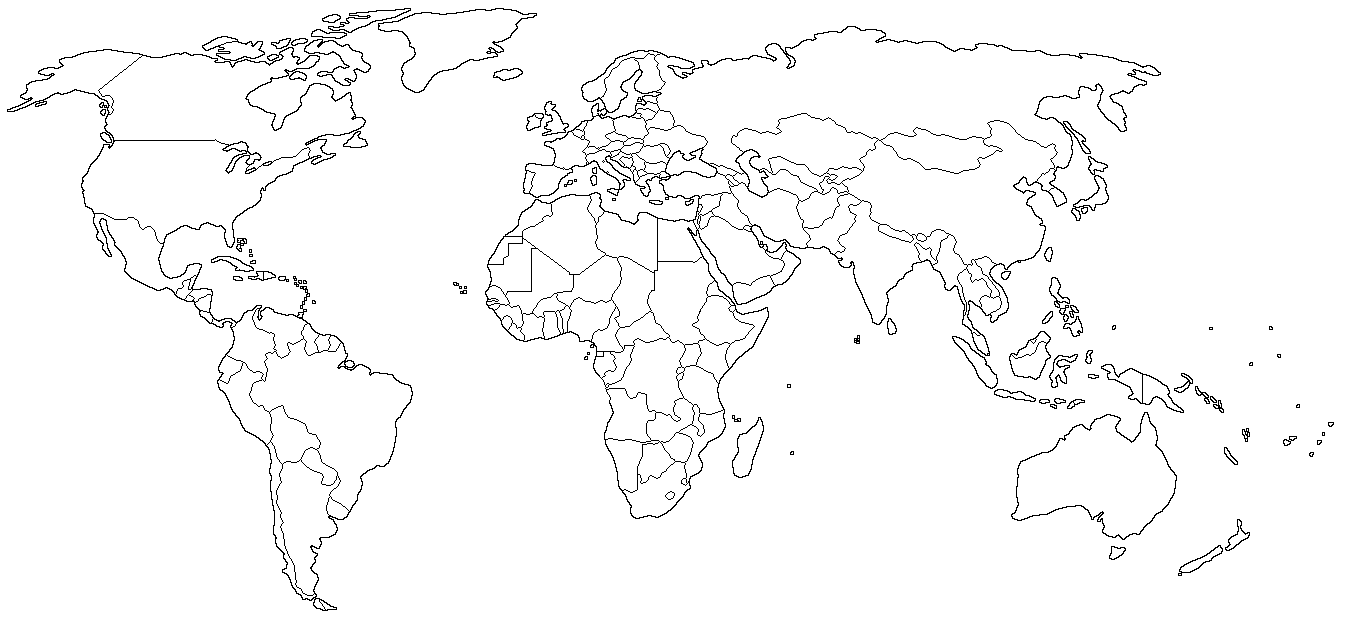 ASIGNATURAAPRENDIZAJE ESPERADOACTIVIDADESINDICACIONES DEL MAESTRO SEGÚN LA NUEVA MODALIDADLUNESVida Saludable Consciencia de sí para la adquisición de estilos de vida saludable.Solicitar al alumno que escriba en su cuaderno 5 hábitos saludables y 5 hábitos no saludables que realicen en casa.Realizar en el cuaderno un dibujo donde ejemplifiques los malos hábitos alimenticios y otro donde se tengan buenos hábitos alimenticios. LUNESEducación Socioemocional Responde con tranquilidad, serenidad y aceptación ante una situación de estrés, caos o conflicto.Escribir en el cuaderno un problema, en donde hayas estado involucrado y escribe la forma correcta en la que se deben de resolver esos problemas, de manera pacífica y respetando los derechos de las personas.LUNESLengua materna Identifica las formas de responder más adecuadasen función del tipo de información que se solicita. Escribir en tu cuaderno 5 estrategias con las cuales se pueda responder un examen de manera correcta.Posteriormente analizar y copiar en el cuaderno el esquema de la página 13 de tu libro Lengua Materna.LUNESHistoriaCompara las actividades y las formas de vida nómada ysedentaria.Realizar en el cuaderno un cuadro comparativo con las características de una persona nómada y una persona sedentaria. (agregar un dibujo) Enriquecer la información leyendo el texto de la página 24 y 25 de tu libro de Historia que lleva por título el paso del nomadismo a los primeros asentamientos agrícolas.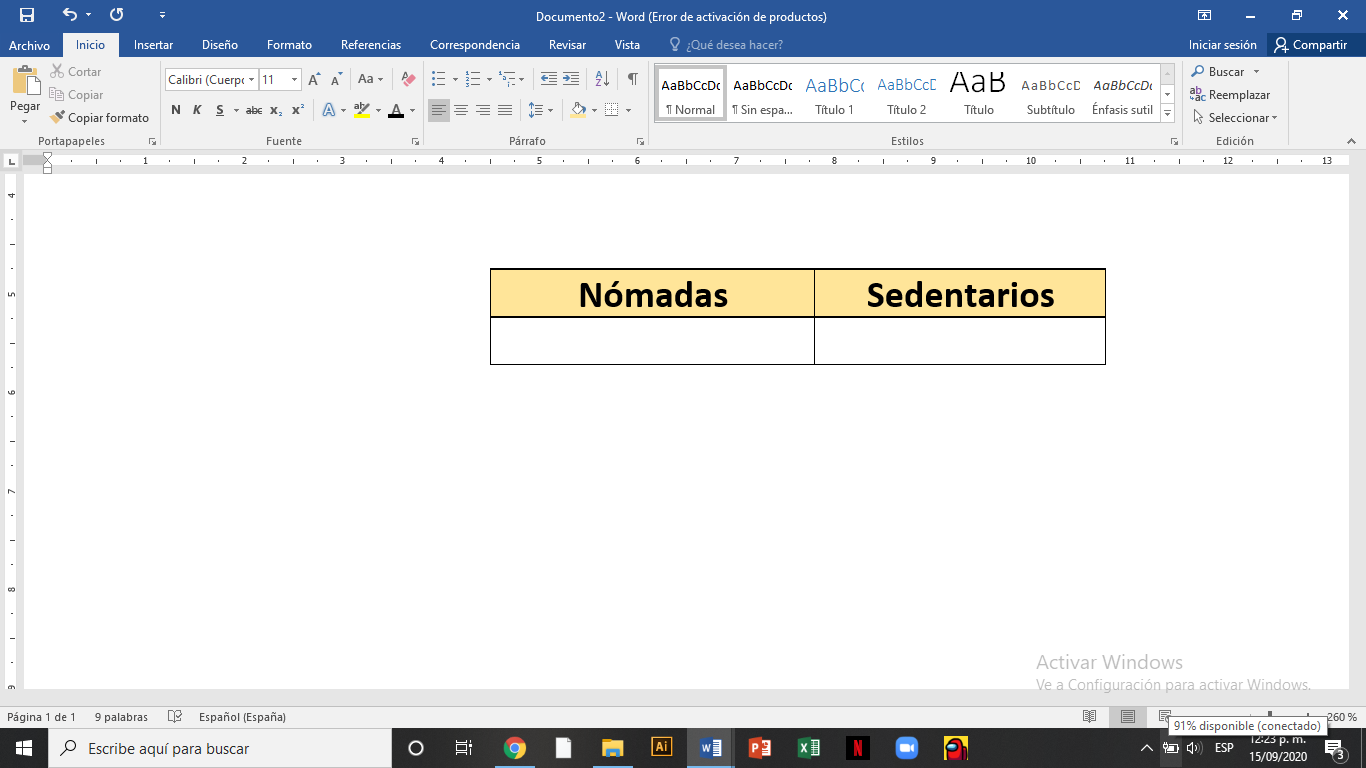 LUNESGeografía Distingue diferencias en la información geográfica representada en mapas de escalas mundial, nacional y estatal. Responder en el cuaderno la siguiente pregunta ¿Qué es una escala?Dialogar la respuesta en plenaria.Ubicar en el mapa del anexo # 1 las capitales de los siguientes países. México, Brasil, Rusia, China, Estados Unidos.ASIGNATURAAPRENDIZAJE ESPERADOACTIVIDADESINDICACIONES DEL MAESTRO SEGÚN LA NUEVA MODALIDADMARTESMatemáticas Lectura, escritura y comparación de númerosnaturales, fraccionarios y decimales.Explicitación de los criterios de comparación. Resolver los ejercicios de comparación añadiendo <, > ó =¼         .500.750          2/4Ubicar en la recta las siguientes cantidades:½    ¼       0.5       4/4   MARTESCiencias naturales Analiza las ventajas de preferir el consumo de agua simple potable en lugar de bebidas azucaradas.Elaborar en el cuaderno un cuadro comparativo, por un lado, poner a una persona que lleva un estilo de vida saludable, en el otro lado, poner una persona que no lleva un estilo de vida saludable.Compartir las respuestas con los compañeros o familiares. MARTESLengua materna Elabora guías de estudio con base a las características que identifica en exámenes y cuestionarios.  Responder las siguientes preguntas en su cuaderno:¿Qué es un cuadro sinóptico y para que se utiliza?¿Qué es un esquema y para que se utiliza?¿Qué es un resumen y para que se utiliza?¿Qué es el cuestionario y para que se utiliza?Copiar en el cuaderno las recomendaciones de los especialistas en evaluación de la página 14 de tu libro de texto de lengua maternaMARTESHistoria Reconoce la importancia de la invención de la escrituray las características de las primeras ciudades.Dialogar con el alumno sobre las siguientes preguntas:1.- ¿Sabes quién creo la escritura con la que nos comunicamos?2.- ¿Qué pasaría si no contáramos con la escultura?Analizar y seleccionar la información más importante de la página 26 y 27 del libro de Historia, “La invención de la escritura en las primeras ciudades”. Utilizar cuadro sinóptico, mapa conceptual o un resumen, para sintetizar la información más relevante.ASIGNATURAAPRENDIZAJE ESPERADOACTIVIDADESINDICACIONES DEL MAESTRO SEGÚN LA NUEVA MODALIDADMIÉRCOLES Cívica y ética en dialogo Explicasituaciones que pueden afectar su dignidad e integridad personal y susderechos, se apoya en otraspersonas e instituciones paraprotegerse y defenderseRealizar una historieta en el cuaderno, donde se desarrolle un problema que se presente en los adolescentes o niños, e indicar la forma de resolverlos y las instituciones a donde se puede acudir para defender sus derechos o realizar una denuncia en caso de presentar violencia. MIÉRCOLES Artes Reconoce movimientos y sonidos reales de personas, animales y cosas, y losreinterpreta utilizando la ficciónPedir al alumno que cierre sus ojos durante 5 minutos y prestar atención a los sonios que Con los sonidos que se perciban realizar un cuento corto donde se involucre cada uno de los sonidos escuchados. MIÉRCOLES Formación cívica y ética Argumenta con autonomía sus decisiones ante situaciones dilemáticas cotidianas conbase en el respeto a su integridad y dignidad, y las de otras personas Plantear un caso real o inventado, sobre adolecentes que deben tomar una decisión importante sobre algún tema. Después responder en el cuaderno: 1.- ¿Por qué es importante tomar decisiones?2.- ¿Qué pasaría en ese caso que planteaste si se tomara una decisión irresponsable?Responder en el cuaderno las preguntas de la página 35 del libro de texto de Formación Cívica y Ética.Dialogar las respuestas en plenaria.MIÉRCOLES Matemáticas Lectura, escritura y comparación de números naturales, fraccionarios y decimales. Explicitación de los criterios de comparación.Ubicar en la recta las siguientes cantidades 2.5,    6.3,    8/4,   3  Resolver los desafíos matemáticos #6 y# 7 del libro de texto.Páginas 15, 16, 17 y 18.Dialogar las respuestas en plenaria para su reforzamiento.MIÉRCOLES Lengua materna Identifica distintos formatos de preguntas en exámenes y cuestionarios Debatir en plenaria :¿Qué es una pregunta abierta?¿Qué es una pregunta cerrada?¿Cuáles son sus diferencias?Elaborar en el cuaderno una  guía de estudio acerca del tema “los refranes y las fabulas”, utilizar preguntas abiertas y preguntas cerradas. Ejemplo: ¿Para qué nos sirven los refranes?¿Las fabulas llevan moraleja?  A) SI   b) NONOTA: 5 preguntas abiertas y 5 preguntas cerradasASIGNATURAAPRENDIZAJE ESPERADOACTIVIDADESINDICACIONES DEL MAESTRO SEGÚN LA NUEVA MODALIDADJUEVESMatemáticas Lectura, escritura y comparación de números naturales, fraccionarios ydecimales. Explicitación de los criterios de comparaciónResolver en el cuaderno los ejercicios de comparación añadiendo <, > ó =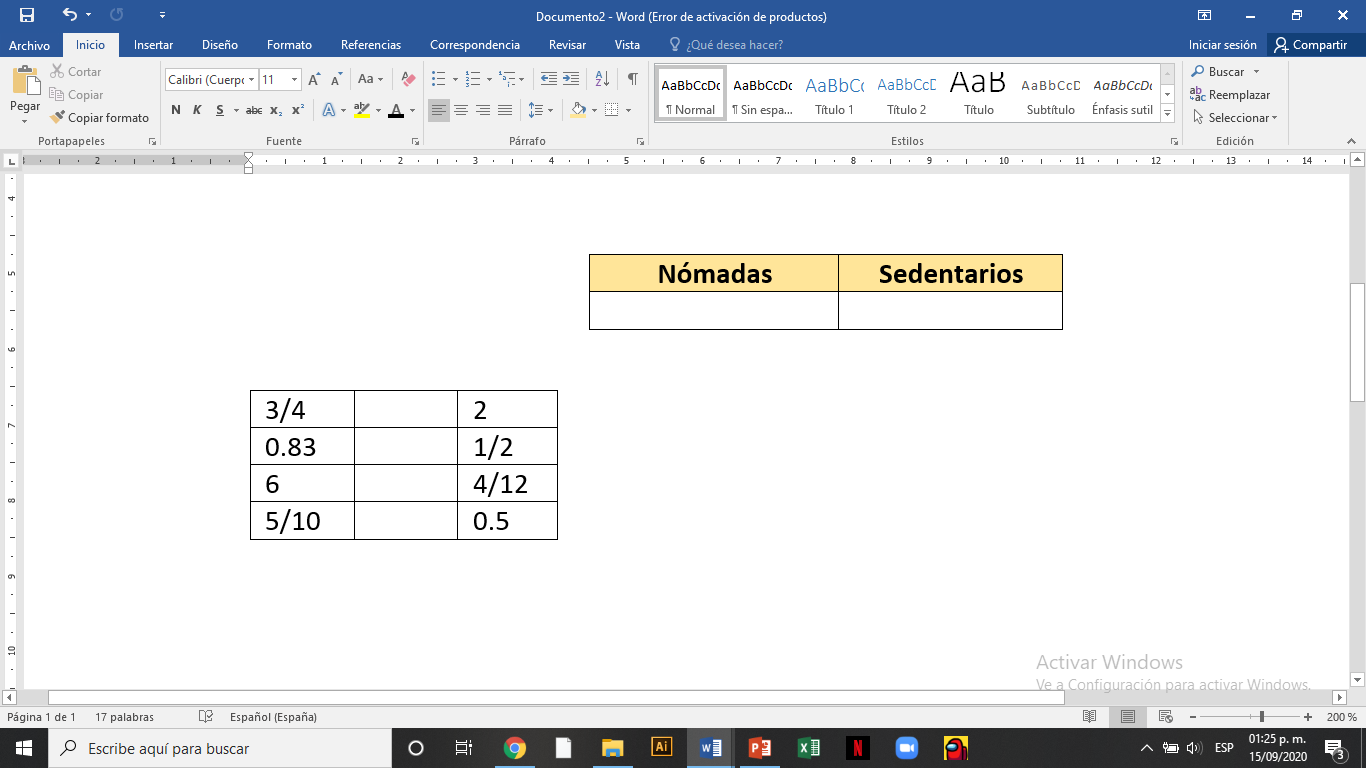 Contestar en el libro de texto desafíos matemáticos la página 20 “El rancho de Don Luis”.Dialogar las respuestas para el reforzamiento del tema.JUEVESGeografía Interpreta planos urbanos a partir de sus elementos.Responder en el cuaderno las siguientes preguntas:¿Cuáles son los lugares más emblemáticos o importantes de tu comunidad?¿Cuáles son las vialidades o calles más importantes?Realizar un croquis de la comunidad en donde vives y resaltar los lugares más importantes en el mapa.Elaborar una descripción por escrito sobre el camino que recorre de su hogar a la escuela.JUEVESLengua materna Identifica distintos formatos de preguntas en exámenes y cuestionarios.Dialogar en plenaria sobre que sienten al realizar un examen, mencionar que podría ayudar a sentirte seguro al contestar un examen. Libro de texto de lengua materna página 15, analizar los ejemplos de las guías de estudio que se encuentran ubicados en la página 15 del libro de lengua materna, elaborar el borrador de una guía de estudio que facilite el estudio para los exámenes.JUEVESCiencias naturales Argumenta la importancia de la dieta correcta, delconsumo de agua simple potable, la activación física, el descanso y el esparcimiento para promover un estilo de vida saludable.Comentar con los alumnos que acciones recomiendan para mantener su cuerpo saludable. Dibujar una silueta, dentro de ella escribir los principales estilos de vida saludable que debería llevar el ser humano.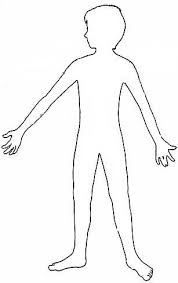 Copiar en su cuaderno el plato del bien comer de la página 25 de tu libro de Ciencias naturalesASIGNATURAAPRENDIZAJE ESPERADOACTIVIDADESINDICACIONES DEL MAESTRO SEGÚN LA NUEVA MODALIDADVIERNESVida saludable Consciencia de sí para laadquisición de estilos de vidasaludableComentar con los alumnos sobre qué acciones saludables realizó en esta semana.Escribir la continuación del diario de vida saludable y anotar que estilos de vida desfavorables han podido cambiar y cuales han pensado cambiar en el transcurso de esta semana.VIERNES Matemáticas Lectura, escritura y comparación de números naturales, fraccionarios y decimales. Explicitación de los criterios de comparaciónResolver el desafío #10 del libro de texto de matemáticas página 21Posteriormente realizar la siguiente actividad en su cuaderno: Anotar en el cuadro, <, > ó  = según la cantidad. 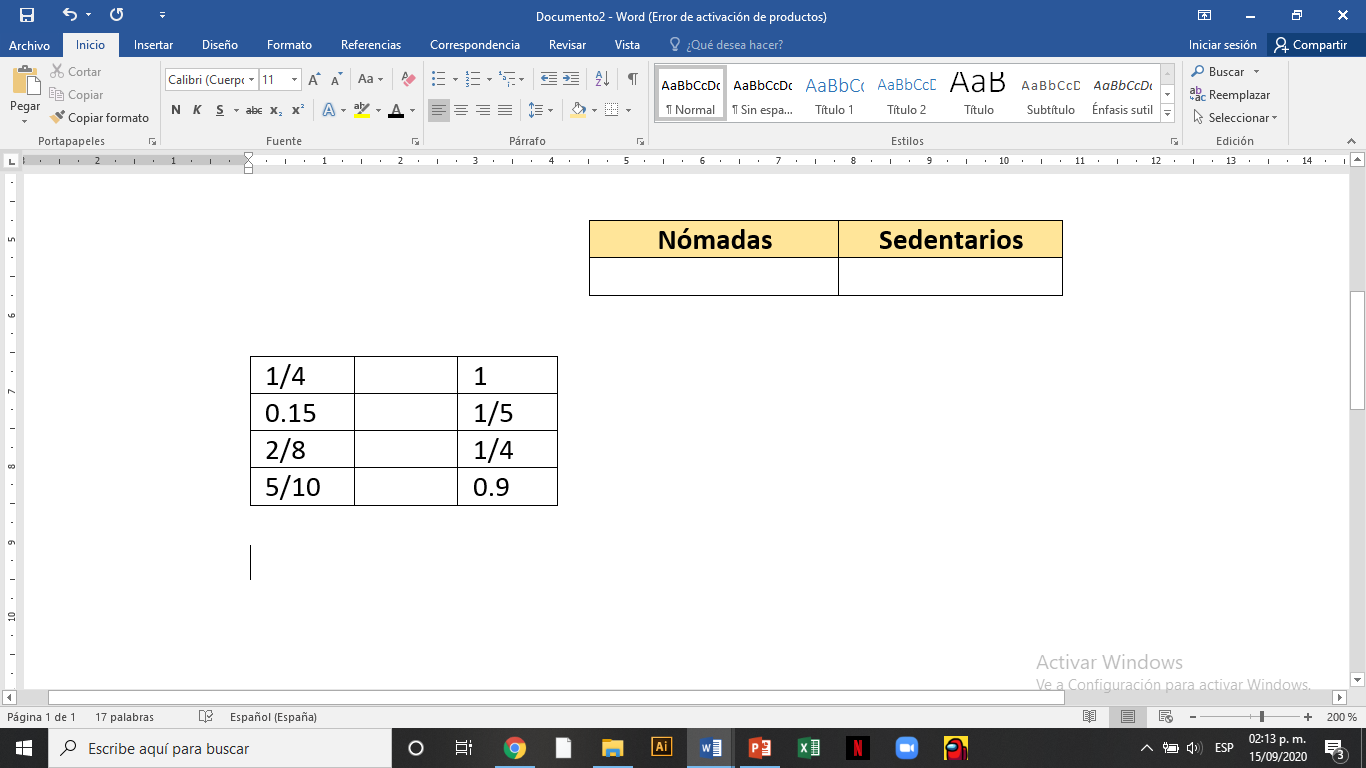 VIERNES Artes Reconoce movimientos y sonidos reales de personas, animales y cosas, y losreinterpreta utilizando la ficción.Solicitar a los alumnos que escojan 5 sonidos que les gusten mucho ya sea que los produzca un animal, una persona o alguna cosa, se utilizaran para elaborar un cuento corto a base de su imaginación.VIERNESEducación socioemocional Analiza los retos,dificultades o limitaciones personales yde su comunidad, y los percibe comooportunidades para crecer y mejorarComentar con los alumnos sobre algunas limitaciones que recuerden que existen en el lugar en donde viven. Escribir en su cuaderno 5 limitaciones o dificultades que tengan o que se encuentren en su comunidad, y como pueden hacer para resolverlo y salir a delante a pesar de ese problema.